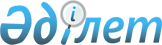 О внесении изменения в решение Аршалынского районого маслихата от 29 января 2016 года № 49/4 "Об определении порядка и размера оказания жилищной помощи малообеспеченным семьям (гражданам), проживающим в Аршалынском районе"
					
			Утративший силу
			
			
		
					Решение Аршалынского районного маслихата Акмолинской области от 22 апреля 2016 года № 4/4. Зарегистрировано Департаментом юстиции Акмолинской области 28 апреля 2016 года № 5327. Утратило силу решением Аршалынского районного маслихата Акмолинской области от 7 декабря 2018 года № 31/3
      Сноска. Утратило силу решением Аршалынского районного маслихата Акмолинской области от 07.12.2018 № 31/3 (вводится в действие со дня официального опубликования).

      Примечание РЦПИ.

      В тексте документа сохранена пунктуация и орфография оригинала.

      В соответствии с Законом Республики Казахстан от 16 апреля 1997 года "О жилищных отношениях", постановлением Правительства Республики Казахстан от 14 апреля 2009 года № 512 "О некоторых вопросах компенсации повышения тарифов абонентской платы за оказание услуг телекоммуникаций социально защищаемым гражданам", постановлением Правительства Республики Казахстан от 30 декабря 2009 года № 2314 "Об утверждении Правил предоставления жилищной помощи", приказом Министра национальной экономики Республики Казахстан от 9 апреля 2015 года № 319 "Об утверждении стандартов государственных услуг в сфере жилищно-коммунального хозяйства", приказом Министра национальной экономики Республики Казахстан от 20 января 2016 года № 20, Аршалынский районный маслихат РЕШИЛ:

      1. Внести в решение Аршалынского районного маслихата "Об определении порядка и размера оказания жилищной помощи малообеспеченным семьям (гражданам) проживающим в Аршалынском районе" от 29 января 2016 года № 49/4 (зарегистрировано в Реестре государственной регистрации нормативных правовых актов № 5263, опубликовано 4 марта 2016 года в районной газете "Аршалы айнасы", 4 марта 2016 года в районной газете "Вперед") следующее изменение:

      пункт 2 приложения к решению изложить в новой редакции:

      "2. Для назначения жилищной помощи семья (гражданин) обращается в уполномоченный орган, осуществляющий назначение и выплату жилищной помощи, согласно Правилам предоставления жилищной помощи, утвержденным постановлением Правительства Республики Казахстан от 30 декабря 2009 года № 2314 "Об утверждении Правил предоставления жилищной помощи", через отдел Аршалынского районного филиала некоммерческого акционерного общества "Государственная корпорация "Правительство для граждан" или через веб-портал "электронного правительства" www.egov.kz., согласно стандарту государственной услуги "Назначение жилищной помощи", утвержденному приказом Министра национальной экономики Республики Казахстан от 9 апреля 2015 года № 319 "Об утверждении стандартов государственных услуг в сфере жилищно-коммунального хозяйства.".

      2. Настоящее решение вступает в действие со дня государственной регистрации в Департаменте юстиции Акмолинской области и вводится в действие со дня официального опубликования.
      "СОГЛАСОВАНО"
      "22" апреля 2016 год
					© 2012. РГП на ПХВ «Институт законодательства и правовой информации Республики Казахстан» Министерства юстиции Республики Казахстан
				
      Председатель сессии
районного маслихата

И.Слободянюк

      Секретарь районного маслихата

К.Шедербеков

      Аким Аршалынского района

А.Тайжанов
